MARZO 17 DE 2014Futuro.Simple future Tense in Spanish is created by adding  the following  endings to the main verb. The endings are used for -AR, -ER and -IR verbs. There are some exceptions listed in a different chart on this explanation.¿Qué pasará dentro de 10.000 años?En el año 10.000, dependeremos tanto de la tecnología que seremos incapaces de relacionarnos socialmente. Dentro de 10.000 años, la especie humana se podría dividir en dos. Los humanos ricos dominantes y los humanos pobres esclavizados. No habrá suficiente comida para todos por que el ser humano desperdició muchos recursos en el pasado. Algunas especies de animales morirán porque el hombre cambiará tanto los bosques que los animales que se refugian en los bosques durante el invierno no podrán sobrevivir y no tendrán donde protegerse. Los medios de transporte serán muy veloces que la gente ya no viajará en aviones para llegar de un lugar a otro sino en naves que viajaran la velocidad de la luz y esto permitirá a la gente estar en cualquier lado del planeta. No existirán países sino un solo gobierno para todo el planeta. El ser humano pobre será más obeso porque comerá alimentos con más preservativos y vivirá menos tiempo, el humano rico será más atlético inteligente y vira un poco más. Las casas serán de un material que se calentará en invierno y enfriara en verano y podrán resistir temblores e inundaciones por su capacidad de flotar en el aire y en el agua. Solo lo ricos vivirán en estas casas. La gente pobre vivirá en los antiguos edificios. La electricidad será generada por medio magnético. Habrá solo una forma de comprar y vender por medio de un chip que tendrá todo el mundo instalado en su mano así se evitará que la gente robe a otras personas y se controlara en donde esta cada ser humano. No habrá escuelas porque toda la información estará en los computadores y los padres ricos tendrán tutores para sus hijos. Pero los padres pobres no tendrán acceso a la educación porque no estudiaron en el pasado. El gobierno controlará los medios de comunicación. Todo esto sucederá porque los humanos no cuidaron los recursos en el pasado y no les importaba lo que pasaba en el planeta en otros países. Mientras los ricos controlaban todo el pobre se dedicaban a las fiestas y no estudiaban. Así que una clase dominante surgió. No había respeto por nada ni por nadie. Esto puede cambiar si todos colaboramos.Que partes de la lectura tiene que ver con los siguientes tópicos . copia y pega o subraya las partes de la lectura.Medios de transporteAlimentación Clases sociales  viviendaCambio de la humanidadPobreza y riquezaRecursos naturalesMedios de comunicaciónEducaciónGobiernoEconomía y DineroCausa y consecuenciaCrea tu propia visión del futuro en 10. Años con los siguientes temas (power point presentation)Utiliza el futuro para las oraciones.Medios de transporteAlimentación Clases sociales  viviendaCambio de la humanidadPobreza y riquezaRecursos naturalesMedios de comunicaciónEducaciónGobiernoEconomía y DineroCausa y consecuenciaPut in future the next chart and look for the meanings in English filling that info in the first column.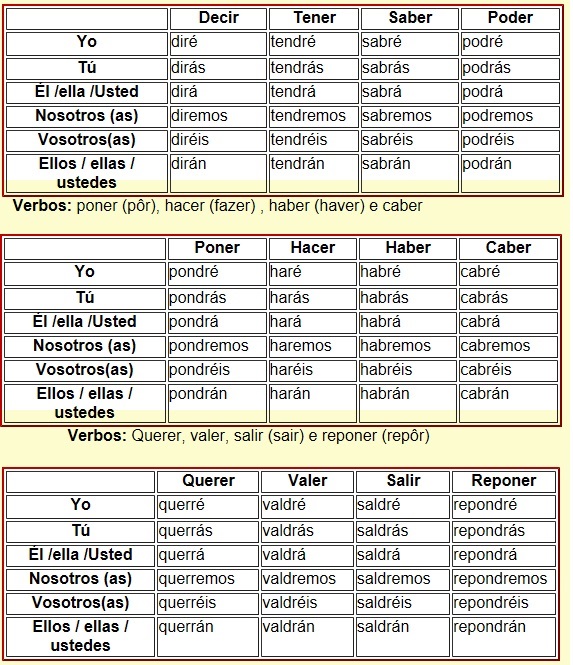 Do 2 sentences with each verb and type below the translation in English.Verbos reflexivos en Futurobañarse(yo)yo me bañaré temprano mañanaDo a sentence with the conjugations highlighted.      hablarhablar
hablar
hablar
hablar
hablaré
ás
á
emos
éis
ánMeaningComplete the formComplete the formComplete the form1 leerTúellosnosotros2.ComerYoustedesella3. beberEllaÉlnosotros4.TocarTú  y yoAlex y Diegoustedes5. GustarTúustedesMis amigos6. CuidarMi tíoYoustedes7. trabajarYoÉl Luis y Edna8. SerLos estudiantesEllaellos9. EstarUstedesYonosotros10. dividirTú ArturoYo11. DormirYoTúUstedes12. prenderTú y yoLauraYo13. irUstedesMi abueloEllos14. visitarDaniel y PedrotúUstedes15. asistirYoellaMis primos16. insistirUstedesTu  sobrinaYo17. EstudiarMi mamáUstedesYo18. viajarEllaMary y SoniaUstedes19. prenderYoTúÉl20. Bailar Nosotros Carlos y BettyEllasVerbo reflexivo Futuro  FuturoFuturo PreocuparseYoMi mamaTuEnfurecerseNosotrosUstedesEllosEstremecerseEl paíslos océanosUstedDivertirseNosotrosNadieAlgunosAsustarseTodosYoMis amigosDividirseLa célulaLa manadaLos gruposEstablecerseEl puebloMi familiaLos gruposLamentarseNadieTodosAlgunosApropiarseEl gobiernoLos extranjerosEl ladrónVenderseEl supermercadoLos productosUstedesEsforzarseYoTuNadieSalvarseTodosAlgunosLos fugitivosMorirseNadieEl delincuenteLos cachorrosIdentificarseNadieTuUstedesPerderseTodosTus amigosEl equipoAusentarseLos estudiantesLa familiayoDesvanecerseLa luzLos ingredientesTu DesmayarseEllaUstedesEl publico IrseTodosNadieyoConocerseUstedes Ella y eltodos